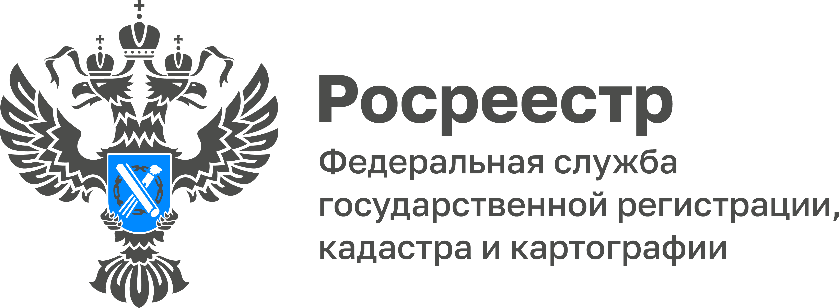 За неделю в Тульской области на кадастровый учет поставлено 
2 873 земельных участкаОбщее количество заявлений на проведение учетно-регистрационных действий, поступивших в Управление Росреестра по Тульской области за период с 30 мая по 5 июня 2022 года, составило 4 856 заявления, из них в электронном виде было направлено 2 330 заявление (47,98%). На государственный кадастровый учет было подано 783 заявлений, из них в электронном виде – 285 (36,4%). 3 675 заявления подано на государственную регистрацию прав, из них 1 944 (52,9%) заявлений подано в электронном виде.  Количество поступивших заявлений на государственную регистрацию прав и государственный кадастровый учет составило – 398, из них в электронном виде – 101, что составляет 25,38%.Число поданных заявлений на регистрацию ипотеки за неделю составило 163. Из них 85 (52,15%) – в электронном виде.Также за прошлую неделю в Управление Росреестра по Тульской области поступило на регистрацию 30 договора долевого участия. При этом число поданных заявлений в электронном виде составило 13 (43,3%).За указанный период было представлено:1 187 заявлений на государственный кадастровый учет и (или) государственную регистрацию прав в отношении зданий;2 873 заявлений на государственный кадастровый учет и (или) государственную регистрацию прав в отношении земельных участков;6 заявления на государственный кадастровый учет и (или) государственную регистрацию прав в отношении машино-мест;4 заявлений на государственный кадастровый учет и (или) государственную регистрацию прав в отношении объектов незавершенного строительства;2 622 заявлений на государственный кадастровый учет и (или) государственную регистрацию прав в отношении помещений;228 заявлений на государственный кадастровый учет и (или) государственную регистрацию прав в отношении сооружений;За период с 30 мая по 5 июня было поставлено на государственный кадастровый учет 168 объекта недвижимости с назначением «жилое», и 100 объект недвижимости с назначением «нежилое».